LSU Student Bar AssociationMeeting MinutesOctober 24, 2022 at 7:30 pmRoom 303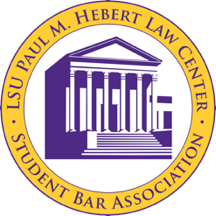 Call to Order at 7:31 pmRoll Call Neyah Johnson – Executive PresidentLance Harvey – Executive Vice PresidentAutumn White – Executive SecretaryAndrew Hughes – Executive Treasurer Summer Whittington – Executive Director of ProgrammingRyan York – 3L Class PresidentConnor McCain – 3L Class Vice President Mckenna Dorais – 3L Class SecretaryCatherine Rutherford – 3L Class RepresentativeLindsey Tizzard – 3L Class Representative Alaysia Johnson – 2L Class PresidentMekkah Husamadeen – 2L Class Vice President  Mary Burchill – 2L Class Secretary Ansley Sumner – 2L Class Representative Diamond McCray – 2L Class Representative Matthew Smith – 1L Class PresidentDrake Brignac – 1L Class Vice PresidentHunter Reinhardt – § 1-1L Class Representative Eric Roshak – § 2-1L Class RepresentativeEmmanuel Pressley – § 3-1L Class RepresentativeSigrid Soetaert – LLM RepresentativePublic InputFunding Requests (3L President)Counsel of Student Orgs End of Year Meeting on November 8th. Expecting 20-25 people and vendor will be Matherne’s. $58.99Motion by Ryan to expend up to $58.99 from the inside account to Seconded by Mary.Motion passes unanimously.Veterans Advocacy Club’s Event on November 11:Requesting money from the inside account for keg rental from Catering Keg at a total price of $279.82 for about 50 people.Not sure that we can use inside account funds for purchase of beer but we could at least send it up the flagpole. Motion by Connor to expend up to $279.82 from the inside account for a keg rental for the Veteran Advocacy Club’s Fun Run & Fundraiser.Seconded by Cat.Motion passes by unanimous vote. Reading, Correction, and Adoption of the October 3, 2022 Minutes:Motion to adopt by Autumn.Seconded by Alaysia.Motion passes unanimously, minutes are adopted.Committee ReportsAcademics Committee – Chair & Vice-Chair: Amberlee Nix; Ann Marie RomeAthletics Committee – Chair: Coleton GuidryPowderpuff Game is October 26th at the Highland Road BREC Park. Buttons are still coming in, but we were refunded for shirts that were not able to be filled by the company.Community and Media Committee – Co-Chairs: Emily Fields; Kerry SteenDiversity and Professionalism Committee – Chair: Renae PierreElections Committee – Commissioner: Evan GaudetSafety, Sensitivity & Sustainability Committee – Chair: Rubenie StimphillStudent Technology Fee Committee – Chair: Bryton ClarkExecutive Officer Reports PresidentNO MEETING NEXT MONDAY – Halloween Toys-For-Tots with Sigma Phi EpsilonThe TFT org would drop off bins for the toy drive and pick them up as needed. Competition between campus orgs to fundraise the most toys. The organization that raises the most toys wins a night at Fred’s. November 1st – 30th. Flyer was provided to Neyah. PILS does a toy drive so maybe we would sit this one out so there’s not competition between the drives.Dance MarathonOctober 31st – November 25th. They want the Law Center to participate in Pie the Tide on November 4th from 11am-2pm. The organizer is sending more information though. SBA Officers Food Bank Volunteering October 28th at 1:00 – 4:00 pm. Required Tabling It all only works if we work together and look out for each other. Every member of the team needs to be helping out and doing their required job – 2 hours per week. Please make sure they mark their PayPal payments with the event they are paying for. Refrigerator Clean Out – Moved to November 4thTrick or Treating Event is THIS Sunday!Please sign up if you are a leader of an organization. We don’t have a lot of people signed up right now. Worse case, SBA will just man multiple tables to make it seem fuller. Vice PresidentOrganization UpdateSecretaryTreasurerInside AccountOutside AccountProgramming Director Friday EventsNo Gif this week. Summer is starting to work on planning spring GIFs. If you hear of clubs wanting to “sponsor” them, let her know!November 11th – at the Station December 10th – Christmas Party at Fred’sBelly Up With the Bar – October 14th LSU Law won Best Law School! Aprons will be back in the SBA office soon.Reimbursement for Summer: $244.24 total - $74.15 for bowls/spoons & $154.31 for food from Sam’s & $15.78 for food from Walmart. Motion by Summer to reimburse her up to $244.24 from the outside account for food and supplies she bought for SBA’s BUWTB team.Seconded by Lindsey.Motion passes unanimously.St. Patrick’s Day ParadeShirts – still waiting on Dean Henry’s approval of the design that was voted by the SPD participants.Beads - $1,763.79 total. Motion by Summer to reimburse her up to $1,763.79 from the outside account for her purchase of beads for the St. Patrick’s Day parade float. Seconded by Cat.Motion passes unanimously.Registration & Float Fee$3,500 for Registration & Insurance$1,500 for Float FeeClass Officer Reports3L ClassHats & Canes – November 4 & 5, 2022Reception (on Friday, November 4th)Tickets are being tabled this week until Wednesday and all next week. Chef Celeste is the catering company and our quote right now for about $25 per person is a little over $12,000.Toast 3L Officers will be meeting with their Alumni contact Wednesday to get the hats and canes, discuss toast, etc. 100-Day-PartyInitial details – should be in early February.2L ClassMerchandise Sale – Ends November 2Links are live via SBA Website and Instagram Linktree and Facebook. The alumni link was also sent through email through Alumni Association. Update on exact numbers coming Tuesday – will be shared via email/GroupMe.2Ls Tabling starting tomorrow and through the rest of the week for Mike the Tigers Shirts and leftover bulk items.Other opportunities:Spring Sale/second dropAlumni Weekend (Alabama game/Hats & Canes Toast)Updates on hats: hat design was not approved by main campus. Barrister’s Ball – March 4th, 2023No updates on Lyceum venue issues being resolved.Dean Henry meeting next week. He wants us to have a Plan B venue which would be Juban’s. More focus will be put on this after merch sale ends.Other UpdatesFundraisersGetting refund for powderpuff shirts. Hopefully buttons still come in but Athletics Committee is on this. Fundraiser idea: Since we couldn’t do jerseys going to suggest selling baseball jerseys for spring charity softball game. 2L Service Event	Planning and solidification coming after Merch sale ends.1L ClassHaunted Mandamus Halloween Party:Ticket Sales: As of Oct. 23, 2022, Total Sales: 137 out of 540 Event Views, Total Revenue: $1,804.00, out of a possible $6,480.00 Sales Goal met for the week. 198 sales. Hard deadline for ticket sales is 5:00 pm on Thursday.Tabling for Admission Bands and cups this Thursday and Friday! Sign up for at least two spots. Update on shirt and cup order:CUPS are in. Not glow in the dark but that’s okay. Shirts hopefully come in Friday. Tabling those on the 31st would probably Effect on Tabling:Brief tutorial of ticket validating app. App that you download where 1L officers are authorized users. Neyah has the info on this.Venue Final walk through is this week before the event. They are having our special punch. Venue location has been announced – The RevelryCostume Contest:3 Categories – Starting at 7:30 and running in hour intervals. ORStarting it at 8:00 with all categories. Sponsors: Squires Formalwear has agreed to sponsor a costume category. Giving away a free suit! LLMOld BusinessBulk Merch Motion on Oct. 4, 2022:Motion by Alaysia to expend up to $6,584.01 from the outside account to pay B-Unlimited for the bulk merchandise for the SBA Merch Sale:Seconded by Connor.Motion passed unanimously.Powderpuff Jersey Motion on Oct. 10, 2022:Motion by Alaysia to expend up to $3,500.09 from the outside account for the bulk order of powderpuff jerseys and buttons to sell to the student body. Seconded by Emmanuel.Motion passed.Club Potluck Funding Request:Motion by Ryan to expend up to $1,830.90 from the inside account to pay LSU Dining for food to be provided at the BLSA/HLSA/SAL Potluck Event on November 1st.Seconded by Catherine.Motion passed. BLSA’s Are You Smarter Than a Law Student Funding Request:Motion by Ryan to expend up to $331.25 from the inside account to purchase food from Walk Ons for BLSA’s AYSTLS event on Oct. 25th. Seconded by Diamond.Motion passed. Animal Legal Defense Fund Funding Request:Motion by Ryan to expend up to $85.73 from the inside account to purchase Hungry Howie’s pizza for their Animal Law Awareness Panel on Oct. 28th.Seconded by Sigrid.Motion passed.BLSA Funding Request Amended:Motion by Ryan to amend the funding from the inside account for BLSA’s AYSLS Event to $406.25 made by Ryan. Seconded by Alaysia. Motion passed. New BusinessAdjournmentMotion to adjourn by Catherine.Seconded by Eric.Meeting adjourned at 8:53 pm!	